														 											      	31.01.2024S a y ı : Konu  : Havalimanı Giriş Kartının Kapatılması Hk.            DHMİ MUĞLA DALAMAN HAVALİMANI BAŞMÜDÜRLÜĞÜNEHavalimanı Dalaman / MuğlaAşağıda ismi yazan personel; işten ayrıldığı halde havalimanı giriş kartını tarafımıza iade etmemiştir. Bahsi geçen personelin adı-soyadı ve ikamet bilgileri aşağıda yazılmış olup, giriş kartının kullanıma kapatılarak iptal edilmesi hususunda;Gereğini arz ederiz.		ŞİRKET YETKİLİSİNİN   ADI ve SOYADI :					                       GÖREVİ :						          İMZASI :NOT: Bu evrak firmanızın antetli evrakı olacak ve 2 nüsha düzenlenecektir. Sayı Fazla İse (Bu sayfaya sığmıyorsa) bu sayfaya isim yazılmayacak ve EK-D5A doldurulacak. Yazının yazılmasına müteakip bilgilendirme amaçlı olan kırmızı ile yazılı kısımları siliniz.S. NOT.C. KİMLİK NOSUADI-SOYADIKART NOSUİŞTEN AYRILIŞ TARİHİİKAMET ADRESİTEL. NO1234567891011121314151617181920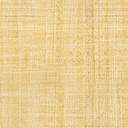 